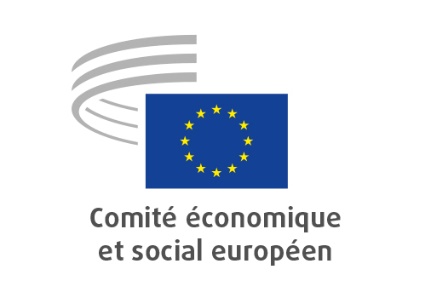 Groupe «Semestre européen»CONVOCATIONSECTION «UNION ÉCONOMIQUE ET MONÉTAIREET COHÉSION ÉCONOMIQUE ET SOCIALE»Groupe «Semestre européen»Projet d’ordre du jour:Adoption du projet d’ordre du jour.Approbation du procès-verbal de la 24e réunion du groupe «Semestre européen», tenue le 18 janvier 2023.Document: EESC-2023-01055-00-00-PV-TRA.État d’avancement de l’avis d’initiative ECO/600 «Une réforme vigoureuse du Semestre européen»:Présentation des rapports portant sur les sept visites dans les États membresLuxembourg: Marco WAGENERBelgique: Wauthier ROBYNSRoumanie: Elena Alexandra CALISTRUEspagne: Javier DOZ ORRITCroatie: Danko RELIĆFrance: Pierre BOLLONFinlande: Vertti KIUKASAvancement des travaux préparatoires de l’avis d’initiative ECO/600 par les trois rapporteurs, Javier DOZ ORRIT, Luca JAHIER et Gonçalo LOBO XAVIER.Débat avec les membres du groupe «Semestre européen»Pause caféPrésentation de l’avancement des travaux préparatoires du rapport d’évaluation ECO/607 — «Évaluation à mi-parcours de la facilité pour la reprise et la résilience» — par la rapporteure et le corraporteur, Elena CALISTRU et Javier DOZ ORRIT.Discours de Javier DOZ ORRIT, président sortant (fin du mandat lors de la session plénière d’avril), et Luca JAHIER, futur président du groupe.Questions diverses.Confirmation de la date de la prochaine réunion: le 25 mai 2023 dans l’après-midi (la conférence annuelle du groupe «Semestre européen» aura lieu le matin)._____________NB:	Cette réunion se tiendra dans un format hybride.Les participants qui prévoient d’y assister à distance sont tenus d’en informer le secrétariat sept jours à l’avance.Pour que le remboursement de leurs frais de réunion soit assuré, il est demandé aux membres et aux conseillers qui y assistent en personne de signer la liste de présence.Les membres qui ne peuvent assister à cette réunion sont priés de bien vouloir en informer à l’avance le secrétariat de leur groupe pour éviter de mobiliser inutilement des interprètes.Réunion enregistrée — voir décision nº 206/17A. Déclaration de confidentialité.Date29/03/2023, 09:30-13:00LieuSALLE — Rue Belliard 99 — 1040 BruxellesSalleRéunion hybride: JDE et à distance par InteractioPrésidentJavier DOZ ORRITRéunion nº25Date du document22/03/2023Langues de travailES/DE/EL/EN/FR/IT/HUInterprétation demandée deES/DE/EL/EN/FR/IT/HUversES/EN/FR